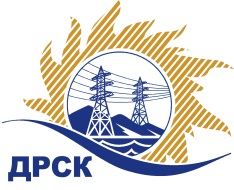 Акционерное Общество«Дальневосточная распределительная сетевая  компания»Протокол № 516/УКС-ВПзаседания закупочной комиссии по открытому запросу цен на право заключения договора  Мероприятия по строительству и реконструкции электрических сетей до 10 кВ для технологического присоединения потребителей (в том числе ПИР) на территории филиала «Приморские ЭС» (г. Артем, пгт. Кролевцы, пгт. Угловое, с. Оленье, с. Вольно-Надеждинское") закупка  № 2084  раздел  2.1.1.  ГКПЗ 2017 31705213963– ЕИСПРИСУТСТВОВАЛИ:  члены Закупочной комиссии 2 уровня АО «ДРСК». ВОПРОСЫ, ВЫНОСИМЫЕ НА РАССМОТРЕНИЕ ЗАКУПОЧНОЙ КОМИССИИ: О  рассмотрении результатов оценки заявок Участников.О признании заявок соответствующими условиям Документации о закупке.Об итоговой ранжировке заявок.О выборе победителя.ВОПРОС 1 «О рассмотрении результатов оценки заявок Участников»РЕШИЛИ:Признать объем полученной информации достаточным для принятия решения.Утвердить цены, полученные на процедуре вскрытия конвертов с заявками участников открытого запроса цен.ВОПРОС 2 «О признании заявок соответствующими условиям Документации о закупке»РЕШИЛИ:Признать заявки ООО «Импульс» г. Владивосток, ул. Харьковская, 10,  ООО «ТехЦентр» г. Владивосток, ул. русская, 57Ж, ООО «РосГСК» г. Владивосток, ул. Калинина, 49А соответствующими условиям Документации о закупке и принять их к дальнейшему рассмотрению.ВОПРОС 3 «Об итоговой ранжировке заявок»РЕШИЛИ:Утвердить итоговую ранжировку заявок:ВОПРОС 4 «О выборе победителя»РЕШИЛИ:	1. Планируемая стоимость закупки в соответствии с ГКПЗ: 5 770 466,72 рублей без учета НДС (6 809 150,73   руб. с учетом НДС).	2. На основании приведенной итоговой ранжировки поступивших заявок предлагается признать победителем запроса цен  Мероприятия по строительству и реконструкции электрических сетей до 10 кВ для технологического присоединения потребителей (в том числе ПИР) на территории филиала «Приморские ЭС» (г. Артем, пгт. Кролевцы, пгт. Угловое, с. Оленье, с. Вольно-Надеждинское")  участника, занявшего первое место в итоговой ранжировке по степени предпочтительности для заказчика: ООО «ТехЦентр» г. Владивосток, ул. русская, 57Ж: на условиях: стоимость заявки  4 700 000,00  руб. без учета НДС (5 546 000,00  руб. с учетом НДС). Срок выполнения работ: с момента заключения договора по 21.10.2017 г. Условия оплаты: в течение 30 календарных дней с момента подписания актов выполненных работ. Гарантийные обязательства: гарантия качества на все конструктивные элементы и работы, предусмотренные в техническом задании и выполняемые подрядчиком на объекте, в том числе на используемые строительные конструкции, материалы, оборудование составляет 3 года с момента подписания актов сдачи-приемки, при соблюдении заказчиком правил эксплуатации сданного объекта в эксплуатацию.Коврижкина Е.Ю.(4162) 397-208город  Благовещенск«20» июля 2017 года№п/пНаименование Участника закупки и его адресЦена предложения на участие в закупке без НДС, руб.1ООО «Импульс»г. Владивосток, ул. Харьковская, 10Цена: 4 719 307,00  руб. без учета НДС (5 568 782,26 руб. с учетом НДС). 2ООО «ТехЦентр»г. Владивосток, ул. русская, 57ЖЦена: 4 700 000,00  руб. без учета НДС (5 546 000,00  руб. с учетом НДС). 3ООО «РосГСК»г. Владивосток, ул. Калинина, 49АЦена: 4 950 000,00  руб. без учета НДС (5 841 000,00 руб. с учетом НДС). Место в итоговой ранжировкеНаименование и место нахождения участникаЦена заявки на участие в закупке, руб. без НДСПроизводитель1 местоООО «ТехЦентр»г. Владивосток, ул. русская, 57Ж4 700 000,00  РФ2 местоООО «Импульс»г. Владивосток, ул. Харьковская, 104 719 307,00  РФ3 местоООО «РосГСК»г. Владивосток, ул. Калинина, 49А4 950 000,00  РФОтветственный секретарь Закупочной комиссии: Елисеева М.Г. _____________________________